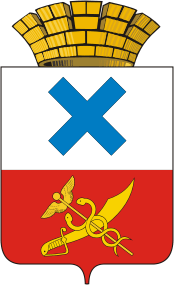 Администрация Городского округа «город Ирбит»Свердловской областиПОСТАНОВЛЕНИЕот 29 февраля 2024 года № 309 -ПАг. ИрбитОб утверждении порядка осуществления мониторинга и реагирования на предконфликтные ситуации и конфликты в сфере межнациональных и межконфессиональных отношений на территории Городского округа «город Ирбит» Свердловской областиВ соответствии с Федеральным законом от 25 июля 2002 года № 114-ФЗ                     «О противодействии экстремистской деятельности», Федеральным законом                           от 06 октября 2003 года № 131-ФЗ «Об общих принципах организации местного самоуправления в Российской Федерации», Указом Президента Российской Федерации от 29 мая 2020 года № 344 «Об утверждении стратегии противодействия экстремизму в Российской Федерации до 2025 года», в целях профилактики экстремизма, предупреждения и ликвидации конфликтных и предконфликтных ситуаций в сфере межнациональных и межконфессиональных отношений, руководствуясь Уставом Городского округа «город Ирбит» Свердловской области, администрация Городского округа «город Ирбит» Свердловской областиПОСТАНОВЛЯЕТ:1. Утвердить порядок осуществления мониторинга и реагирования на предконфликтные ситуации и конфликты в сфере межнациональных и межконфессиональных отношений на территории Городского округа «город Ирбит» Свердловской области (прилагается).2. Назначить первого заместителя главы администрации Городского округа «город Ирбит» Свердловской области координатором осуществления мониторинга и реагирования на предконфликтные ситуации и конфликты в сфере межнациональных и межконфессиональных отношений на территории Городского округа «город Ирбит» Свердловской области и ответственным лицом за организацию и порядок взаимодействия с Департаментом внутренней политики Свердловской области в соответствии с регламентом мониторинга и реагирования на предконфликтные ситуации и конфликты в сфере межнациональных и межконфессиональных отношений.3. Контроль за исполнением настоящего постановления оставляю за собой. 4. Разместить настоящее постановление на официальном сайте администрации Городского округа «город Ирбит» Свердловской области (https://moirbit.ru/).Глава Городского округа «город Ирбит» Свердловской области                                                            Н.В. Юдин УТВЕРЖДЕНпостановлением администрации Городского округа «город Ирбит» Свердловской области от 29 февраля 2024 года № 309-ПА «Об утверждении порядка осуществления мониторинга и реагирования на предконфликтные ситуации и конфликты в сфере межнациональных и межконфессиональных отношений на территории Городского округа «город Ирбит» Свердловской области»ПОРЯДОКосуществления мониторинга и реагирования на предконфликтные ситуации и конфликты в сфере межнациональных и межконфессиональных отношений на территории Городского округа «город Ирбит» Свердловской областиI. Общие положенияПорядок определяет цель, задачи мониторинга состояния межнациональных и межконфессиональных отношений (далее – Мониторинг), а также реагирование на предконфликтные ситуации и предупреждение конфликтных ситуаций, порядок действий при выявлении и разрешении конфликтных ситуаций, ликвидации их последствий на территории Городского округа «город Ирбит» Свердловской области» (далее – городского округа).Целями Мониторинга являются:повышение эффективности деятельности органов местного самоуправления городского округа, осуществляющих функции в сфере реализации государственной национальной политики Российской Федерации
и в сфере профилактики экстремизма;предупреждение и ликвидация конфликтных и предконфликтных ситуаций в сфере межнациональных и межконфессиональных отношений.1.3. Задачами Мониторинга являются:выявление предпосылок к обострению ситуации в сфере межнациональных и межконфессиональных отношений (далее – этноконфессиональные отношения);предупреждение предконфликтных ситуаций и конфликтов в сфере этноконфессиональных отношений; противодействие проявлениям экстремизма;оперативное реагирование на выявленные угрозы в сфере этноконфессиональных отношений;организация межведомственного взаимодействия по предупреждению конфликтных ситуаций и ликвидации их последствий;сбор и обобщение данных о предконфликтных ситуациях.1.4. Объектом Мониторинга может являться влияющая на состояние этноконфессиональных отношений в муниципальном образовании деятельность:органов местного самоуправления;образовательных учреждений;средств массовой информации (далее – СМИ);коммерческих организаций;некоммерческих организаций, представляющих интересы этнических общностей;религиозных организаций и религиозных объединений;групп лиц, представляющих интересы национальных сообществ (диаспор), в том числе в экономической или общественно-политической сферах;отдельных лиц, активно распространяющих информацию по вопросам межнациональных отношений в информационно-телекоммуникационной сети Интернет.II. Используемая терминологияВ ходе Мониторинга возможно выявление следующих видов ситуаций:предконфликтная ситуация в сфере этноконфессиональных отношений– совокупность скрытых противоречий и социальной напряженности, основанная на столкновении интересов, потребностей и ценностей представителей различных национальностей или религиозных групп и создающая риски ухудшения этноконфессиональных отношений. Ситуация может действительно указывать на нарушение прав и законных интересов, а также стать следствием распространения искаженной или непроверенной информации либо неадекватного восприятия происходящих процессов;конфликтная ситуация в сфере этноконфессиональных отношений – это открытое выражение недовольства сложившимися противоречиями, основанными на столкновении интересов потребностей и ценностей представителей различных национальностей или религиозных групп;межнациональный конфликт – столкновение интересов двух и более этнических общностей, принимающее различные формы противостояния, в котором национальная принадлежность и национальные различия становятся доминирующей мотивацией действий.К конфликтным ситуациям, требующим реагирования, могут быть отнесены:конфликты бытового, имущественного и иного характера, криминальные проявления с участием представителей различных национальностей или религиозных групп, с развитием которых возрастает значение этнической или религиозной принадлежности участников;санкционированные и несанкционированные публичные акции протеста с целью решения спорных вопросов, связанных с деятельностью религиозных и этнокультурных организаций;публичные заявления, открытые противостояния со стороны организаций и неформальных групп граждан, связанные с противоречиями, основанными на ущемлении законных интересов, потребностей и ценностей этнических или религиозных групп;публичные проявления национальной, расовой или религиозной нетерпимости, в том числе с использованием СМИ, иных информационно-телекоммуникационных ресурсов, способствующие разжиганию межнациональной и межконфессиональной розни;противоправные действия, в том числе групповые, со стороны представителей этнических и религиозных групп, совершенные в отношении представителей автохтонного населения, сопряженные с насилием.III. Порядок действий при выявлении и разрешении конфликтных ситуаций, ликвидации их последствий3.1. При выявлении конфликтных (предконфликтных) ситуаций координатор осуществления мониторинга и реагирования на предконфликтные ситуации и конфликты в сфере межнациональных и межконфессиональных отношений на территории городского округа в зависимости от специфики ситуации организует мероприятия в соответствии со следующим порядком:3.1.1. оперативно информирует о выявленной конфликтной (предконфликтной) ситуации:1) Департамент внутренней политики Свердловской области (далее – Департамент внутренней политики); 2) руководителей территориальных и отраслевых органов местного самоуправления муниципального образования;3) руководителей территориальных органов федеральных органов исполнительной власти (в зависимости от специфики ситуации).3.1.2. поручает отделу гражданской защиты и общественной безопасности администрации городского округа организовать проверку информации: - получение первоначальных сведений о причинах возникшей ситуации, возможных последствиях, планируемых действиях со стороны взаимодействующих ведомств, в том числе правоохранительных органов, по устранению негативных последствий, установлении виновных лиц и организации помощи пострадавшим;- выезд на место конфликтной ситуации;3.1.3. организует взаимодействие со СМИ, довести сведения о том, что ситуация взята на контроль, проводится проверка, по результатам которой будет принято решение;3.1.4. организует дополнительное информирование редакции СМИ, действующих на территории городского округа, об ответственности за размещение недостоверной (фейковой) информации, личной информации в отношении участников конфликта, особенно несовершеннолетних, призывов к противоправным действиям, информации, направленной на возбуждение ненависти и вражды, в том числе в комментариях на администрируемых сайтах и иных платформах;3.1.5. при необходимости формирует рабочую группу (комиссию) для комплексного рассмотрения возникшей ситуации на месте. Предусмотреть участие в рассмотрении ситуации иных заинтересованных органов исполнительной власти Свердловской области, органов прокуратуры, правоохранительных органов, лидеров религиозных и национально-культурных организаций, представителей общественности;3.1.6. составляет План первоочередных мер по урегулированию конфликта;3.1.7. организует обмен информацией с участниками сформированной рабочей группы (комиссии) по мере ее поступления; 3.1.8. организует своевременное и достоверное информирование общественности о причинах принятых решений и предпринимаемых мерах для разрешения конфликта;3.1.9. обеспечивает размещение комментариев со стороны уполномоченных органов, представителей органа местного самоуправления муниципального образования, лидеров общественного мнения, этнокультурных и религиозных объединений в СМИ; 3.1.10. информирует граждан о ходе проводимых мероприятий, в том числе по согласованию с правоохранительными органами, о задержании виновных лиц, об избрании в отношении них меры пресечения, о привлечении виновных лиц к ответственности, о направлении уголовного дела в суд, о назначенном наказании, о результатах проведенных общественных слушаний, выработанных конструктивных решениях, направленных на обеспечение прав и законных интересов граждан, об оказании помощи потерпевшей стороне;3.1.11. осуществляет непрерывный мониторинг развития ситуации, выявление попыток деструктивных действий, организации протестных акций, публичных мероприятий до полной локализации конфликта;3.1.12. в кратчайшие сроки рассматривает вопрос о разработке и принятии дальнейших мер по разрешению конфликта на заседании координационного органа в сфере профилактики экстремизма либо совещательного органа в сфере этноконфессиональных отношений, выработку предложений по профилактике и предотвращению возникновения аналогичных конфликтных ситуаций;3.1.13. информирует Департамент внутренней политики о результатах проведенных мероприятий по разрешению конфликтной (предконфликтной) ситуации, ликвидации ее последствий.3.2. Департамент внутренней политики рассматривает представленную информацию и сообщает главе городского округа о достаточности принятых мер по снижению межнациональной (межконфессиональной) напряженности либо рекомендует принять дополнительные меры по ликвидации негативных последствий.